Załącznik 6(wzór umowy)znak sprawy: IGN/P-3/2017UMOWA zawarta w Krakowie w dniu ……. r.  pomiędzy:Akademią Ignatianum w Krakowie z siedzibą w Krakowie, ul. Kopernika 26 NIP: 676-16-87-491 zwaną w dalszej części umowy „Zamawiającym”, reprezentowaną przez:…………………………………………………………………………………………………..a…………………………z siedzibą ……… wpisanym do ……………………………………zwanym dalej Wykonawcą,reprezentowanym przez ………………………………………………………………………………………………….o następującej treści:§ 1Przedmiotem zamówienia jest produkcja oraz dystrybucja serii ośmiu dodatków (wkładek insertowanych) do prasy zwanych dalej dodatkami, każdy na temat najnowszych osiągnięć humanistycznych (w następujących dziedzinach: humanistyka ogólnie, psychologia, pedagogika, filozofia, historia, nauki o polityce, socjologia, nauki o bezpieczeństwie), realizowanych w ramach projektu „Humanistyka ma przyszłość” w ramach programu Ministra Nauki i Szkolnictwa Wyższego pod nazwą „DIALOG” w latach 2016 – 2018.Zamawiający zleca, a Wykonawca zobowiązuje się do wykonania oraz dystrybucji przedmiotu umowy na własny koszt w sposób i ilościach określonych w szczegółowym opisie przedmiotu zamówienia stanowiącym Załącznik 1 do umowy.Wkład merytoryczny zostanie przekazany Wykonawcy przez Zamawiającego na 12 dni kalendarzowych przed wydrukowaniem każdego dodatku.W terminie maksymalnie do 5 dni kalendarzowych przed datą publikacji każdego dodatku, Wykonawca jest zobowiązany do:dostarczenia Zamawiającemu projektów graficznych dodatków, uwzględniających propozycję zilustrowania poszczególnych tekstów,uzyskania akceptacji Zamawiającego w zakresie ostatecznej wersji dodatków w formacie pdf, akceptacja jest przekazywana drogą elektroniczną.Ostateczną wersję dodatków do prasy Zamawiający opatrzy adnotacją „dodatek do druku” i prześle Wykonawcy w formacie pdf.Wykonawca ma obowiązek uwzględniać i wprowadzać wszystkie uwagi Zamawiającego do projektów dodatków.Wykonawca odpowiada za przygotowanie projektu graficznego dodatku, który musi być związany tematycznie z jego treścią.Pozyskując ilustracje i grafikę, Wykonawca zagwarantuje, że Zleceniodawca będzie mógł wykorzystać je nie tylko w dodatku prasowym, ale również na stronie internetowej projektu, gdzie publikowane będą materiały z dodatków§ 2Wykonawca oświadcza, że dysponuje odpowiednią wiedzą i doświadczeniem koniecznym do prawidłowej realizacji umowy.Wykonawca oświadcza, że dysponuje odpowiednim zapleczem organizacyjnym, technicznym, intelektualnym i finansowym koniecznym do prawidłowej realizacji umowy.Wykonawca oświadcza, że spełnia wymagania stawiane Wykonawcy w postępowaniu, o jakich mowa w ust. 1.§ 3Przygotowanie dodatków do prasy odbywać się będzie przy współudziale Zamawiającego. Wykonawca przed realizacją każdego dodatku do prasy przedstawi zamawiającemu koncepcję graficzną, po zaakceptowaniu której przez Zamawiającego, Wykonawca przystąpi do jego realizacji.Wykonawca zapewni konsultacje w zakresie grafiki dodatku promującego humanistykę i nauki społeczne na potencjalne postrzeganie humanistyki i nauk społecznych oraz ich poszczególnych dziedzin przez odbiorców programu z założeniem dotarcia do osób młodych. Przedmiot umowy będzie realizowany zgodnie z ustalonym z Zamawiającym Harmonogramem stanowiącym Załącznik 2 do umowy. Wykonawca będzie składał Zamawiającemu regularnie w terminach ustalonych w Harmonogramie raporty w języku polskim w wersji papierowej oraz elektronicznej.    Raport, o którym mowa w ust. 18, będzie zawierał opis działań zrealizowanych przez Wykonawcę w okresie objętym raportem.Raport będzie podlegał zatwierdzeniu przez Zamawiającego. W przypadku prawidłowo sporządzonego raportu Zamawiający w terminie 5 dni od dnia jego złożenia przekaże informację w formie pisemnej o jego przyjęciu i zatwierdzeniu.W przypadku stwierdzenia przez Zamawiającego w raporcie braku istotnych informacji lub działań niezgodnych z rzeczywistymi, Zamawiający przekaże swoje uwagi, a Wykonawca w terminie nie dłuższym niż 3 dni od dnia przekazania przez Zamawiającego uwag uzupełni składany raport lub doprowadzi do zgodności jego treść. W przypadku nie uwzględnienia przez Wykonawcę uwag Zamawiającego lub nie poprawienia raportu, Zamawiający uzna za nienależyte wykonanie raportu i będzie miał prawo do naliczenia kary w wysokości 5% wynagrodzenia,  o którym mowa w § 10 ust. 1 umowy.§ 4Umowa została zawarta od dnia jej zawarcia do dnia …. 2018 r.Szczegółowe terminy realizacji zawarte są w Harmonogramie stanowiącym Załącznik 2 do umowy.§ 5Wykonawca będzie realizował umowę przy pomocy osób, których wykaz stanowi Załącznik 3. Jeżeli Wykonawca nie może zapewnić w czasie realizacji umowy czynnego uczestnictwa osoby lub osób, które zostały wskazane w Załączniku 3, Wykonawca zobowiązany jest zapewnić do realizacji przedmiotu umowy inne osoby, które wykształceniem, doświadczeniem, wiedzą i autorytetem odpowiadają kwalifikacjom osób wskazanych w Załączniku 3. Zmiana, o której mowa wymaga uzyskania pisemnej zgody Zamawiającego.§ 6Wszelkie działania, z wyłączeniem czynności powodujących zmianę lub ustanie stosunku zobowiązaniowego między Stronami, których podjęcie jest wymagane lub dopuszczalne, jak również wszelkie dokumenty, których sporządzenie jest wymagane lub dopuszczalne na mocy umowy przez Zamawiającego lub Wykonawcę mogą być podejmowane lub sporządzane przez przedstawicieli Stron umowy, którzy pełnią funkcję koordynatorów realizacji umowy ze strony Zamawiającego i odpowiednio ze strony Wykonawcy.Osobą odpowiedzialną za realizację Umowy ze strony Zamawiającego jest:………………Osobą odpowiedzialną za realizację ze strony Wykonawcy jest: ………..………………..Zmiana osób, o których mowa w ust. 2, następuje poprzez pisemne powiadomienie drugiej Strony i nie stanowi zmiany treści Umowy.Wykonawca oświadcza, że jest ubezpieczony w okresie realizacji umowy od odpowiedzialności cywilnej prowadzonej działalności związanej z przedmiotem umowy na sumę gwarancyjną nie mniejszą niż 400 000 zł. Ubezpieczenie obejmuje w szczególności:odpowiedzialność cywilną za szkody oraz następstwa nieszczęśliwych wypadków dotyczące pracowników oraz osób trzecich - powstałe w związku z wykonywaną umową, nadto w ramach tego ubezpieczenia nie jest wyłączona odpowiedzialność ubezpieczyciela w przypadku szkody powstałej wskutek umyślnego działania ubezpieczającego (wykonawcy) lub w razie jego rażącego niedbalstwa, zgodnie z art. 827 § 2 K.c§ 7Wykonawca zawiadamiać będzie Zamawiającego o terminie gotowości do odbioru umowy lub jej części z co najmniej trzydniowym wyprzedzeniem.Protokół Odbioru dodatków do prasy, powinien zawierać w szczególności:dzień i tytuł tygodnika, w którym zamieszczono dodatek,liczbę egzemplarzy przekazanych do dystrybucji,informację o braku albo o istnieniu wad w wykonaniu umowy,w przypadku stwierdzenia wad – zobowiązanie Wykonawcy do usunięcia wad w terminie określonym przez Zamawiającego. Stwierdzenie przez Zamawiającego usunięcia przez Wykonawcę wad będzie stanowić podstawę do sporządzenia protokołu odbioru umowy bez zastrzeżeń.Jeżeli Protokół odbioru audycji zawiera zastrzeżenia wnoszone przez Zamawiającego, Wykonawca może na tym samym dokumencie odnieść się do nich pisemnie.§ 81. W trakcie realizacji umowy Zamawiający jest zobowiązany do:współdziałania z Wykonawcą w zakresie koniecznym do prawidłowej realizacji umowy;dotrzymywania obustronnie ustalonych terminów;przekazania Wykonawcy wszelkich informacji, materiałów i dokumentacji znajdujących się w jego posiadaniu, które będą niezbędne do prawidłowego i terminowego wykonania umowy, o ile nie są objęte prawnie chronioną tajemnicą;terminowej zapłaty Wynagrodzenia.§ 91. W trakcie realizacji umowy Wykonawca jest zobowiązany do:współdziałania z Zamawiającym w zakresie koniecznym do prawidłowej realizacji umowy,dotrzymywania obustronnie ustalonych oraz określonych w Harmonogramie terminów,przekazania Zamawiającemu wszelkich informacji, materiałów i dokumentacji znajdujących się w jego posiadaniu, które będą niezbędne do prawidłowego i terminowego wykonania umowy, o ile nie są objęte prawnie chronioną tajemnicą.Każdy wyprodukowany dodatek będzie podlegał odbiorowi przez Zamawiającego. Po akceptacji i odbiorze przez Zamawiającego zostanie podpisany protokół odbioru.W przypadku zgłoszenia przez Zamawiającego jakichkolwiek uwag w związku z realizacją przedmiotu umowy, Wykonawca w terminie nie dłuższym niż 7 dni obowiązany jest je uwzględnić, a następnie po dokonaniu zmian przedstawić do akceptacji i odbioru Zamawiającemu.W przypadku nie uwzględnienia przez Wykonawcę zgłaszanych przez Zamawiającego uwag, w terminie wskazanym w ust. 4, Zamawiający uzna za nienależyte wykonanie dodatek i będzie miał prawo do naliczenia kary w wysokości 5% wynagrodzenia,  o którym mowa w § 10 ust. 1 umowy.W przypadku dwukrotnego powtórzenia się sytuacji, o której mowa w ust. 5, Zamawiający będzie miał prawo odstąpić od umowy w terminie 14 dni od dnia przekazania uwag oraz naliczenia kary w wysokości, o której mowa w § 15 ust. 2 umowy.§ 10Za prawidłowe wykonanie przedmiotu umowy Wykonawca otrzyma wynagrodzenie ryczałtowe w wysokości ……….. zł brutto (słownie: …… 00/100). Wynagrodzenie będzie płatne  zgodnie z Harmonogramem stanowiącym Załącznik nr 2 do umowy.Wynagrodzenie, o którym mowa w ust. 1 obejmuje  wszelkie koszty związane z realizacją przedmiotu umowy oraz zawiera ryzyko Wykonawcy z tytułu oszacowania wszelkich  kosztów związanych z realizacją umowy, a także oddziaływania innych czynników mających lub mogących mieć wpływ na koszty. Niedoszacowanie, pominięcie oraz brak rozpoznania zakresu przedmiotu umowy nie może być podstawą do żądania zmiany wynagrodzenia.Strony postanawiają dokonać zmiany wysokości wynagrodzenia należnego Wykonawcy, o którym mowa w ust. 1, w formie aneksu, każdorazowo w przypadku wystąpienia jednej z następujących okoliczności:zmiany stawki podatku od towarów i usług,zmiany wysokości minimalnego wynagrodzenia albo wysokości minimalnej stawki godzinowej, ustalonych na ustalonego na podstawie przepisów ustawy z dnia 10 października 2002 r. o minimalnym wynagrodzeniu za pracę,zmiany zasad podlegania ubezpieczeniom społecznym lub ubezpieczeniu zdrowotnemu lub wysokości stawki składki na ubezpieczenia społeczne lub zdrowotne - na zasadach i w sposób określony w ust. 5 - 13, jeżeli zmiany te będą miały wpływ na koszty wykonania umowy przez Wykonawcę.Zmiana wysokości wynagrodzenia należnego Wykonawcy w przypadku zaistnienia przesłanki, o której mowa w ust. 4 pkt 1, będzie odnosić się wyłącznie do części przedmiotu umowy zrealizowanej, zgodnie z terminami ustalonymi umową, po dniu wejścia w życie przepisów zmieniających stawkę podatku od towarów i usług oraz wyłącznie do części przedmiotu umowy, do której zastosowanie znajdzie zmiana stawki podatku od towarów i usług.W przypadku zmiany, o której mowa w ust. 4 pkt 1, wartość wynagrodzenia netto nie zmieni się, a wartość wynagrodzenia brutto zostanie wyliczona na podstawie nowych przepisów.Zmiana wysokości wynagrodzenia w przypadku zaistnienia przesłanki, o której mowa w ust. 4 pkt 2 lub 3, będzie obejmować wyłącznie część wynagrodzenia należnego Wykonawcy, w odniesieniu do której nastąpiła zmiana wysokości kosztów wykonania umowy przez Wykonawcę w związku z wejściem w życie przepisów odpowiednio zmieniających wysokość minimalnego wynagrodzenia za pracę lub dokonujących zmian w zakresie zasad podlegania ubezpieczeniom społecznym lub ubezpieczeniu zdrowotnemu lub w zakresie wysokości stawki składki na ubezpieczenia społeczne lub zdrowotne.W przypadku zmiany, o której mowa w ust. 4 pkt 2, wynagrodzenie Wykonawcy ulegnie zmianie o kwotę odpowiadającą wzrostowi kosztu Wykonawcy w związku ze zwiększeniem wysokości wynagrodzeń pracowników świadczących usługi do wysokości aktualnie obowiązującego minimalnego wynagrodzenia za pracę, z uwzględnieniem wszystkich obciążeń publicznoprawnych od kwoty wzrostu minimalnego wynagrodzenia. Kwota odpowiadająca wzrostowi kosztu Wykonawcy będzie odnosić się wyłącznie do części wynagrodzenia pracowników świadczących usługi, o których mowa w zdaniu poprzedzającym, odpowiadającej zakresowi, w jakim wykonują oni prace bezpośrednio związane z realizacją przedmiotu umowy.W przypadku zmiany, o której mowa w ust. 4 pkt 3, wynagrodzenie Wykonawcy ulegnie zmianie o kwotę odpowiadającą zmianie kosztu Wykonawcy ponoszonego w związku z wypłatą wynagrodzenia pracownikom świadczącym usługi. Kwota odpowiadająca zmianie kosztu Wykonawcy będzie odnosić się wyłącznie do części wynagrodzenia pracowników świadczących usługi, o których mowa w zdaniu poprzedzającym, odpowiadającej zakresowi, w jakim wykonują oni prace bezpośrednio związane z realizacją przedmiotu Umowy.W celu zawarcia aneksu, o którym mowa w ust. 4, każda ze Stron może wystąpić do drugiej Strony z wnioskiem o dokonanie zmiany wysokości wynagrodzenia należnego Wykonawcy, wraz z uzasadnieniem zawierającym w szczególności szczegółowe wyliczenie całkowitej kwoty, o jaką wynagrodzenie Wykonawcy powinno ulec zmianie, oraz wskazaniem daty, od której nastąpiła bądź nastąpi zmiana wysokości kosztów wykonania umowy uzasadniająca zmianę wysokości wynagrodzenia należnego Wykonawcy. W przypadku zmian, o których mowa w ust. 4 pkt 2 lub pkt 3, jeżeli z wnioskiem występuje Wykonawca,  jest on zobowiązany dołączyć do wniosku dokumenty, z których będzie wynikać, w jakim zakresie zmiany te mają wpływ na koszty wykonania umowy, w szczególności:pisemne zestawienie wynagrodzeń (zarówno przed jak i po zmianie) pracowników świadczących usługi, wraz z określeniem zakresu (części etatu), w jakim wykonują oni prace bezpośrednio związane z realizacją przedmiotu umowy oraz części wynagrodzenia odpowiadającej temu zakresowi - w przypadku zmiany, o której mowa w ust. 4 pkt 2, lubpisemne zestawienie wynagrodzeń (zarówno przed jak i po zmianie) pracowników świadczących usługi, wraz z kwotami składek uiszczanych do Zakładu Ubezpieczeń Społecznych/Kasy Rolniczego Ubezpieczenia Społecznego w części finansowanej przez Wykonawcę, z określeniem zakresu (części etatu), w jakim wykonują oni prace bezpośrednio związane z realizacją przedmiotu umowy oraz części wynagrodzenia odpowiadającej temu zakresowi - w przypadku zmiany, o której mowa w ust. 4 pkt 3.W przypadku zmiany, o której mowa w ust. 4 pkt 3, jeżeli z wnioskiem występuje Zamawiający, jest on uprawniony do zobowiązania Wykonawcy do przedstawienia w wyznaczonym terminie, nie krótszym niż 7 dni roboczych, dokumentów, z których będzie wynikać w jakim zakresie zmiana ta ma wpływ na koszty wykonania umowy, w tym pisemnego zestawienia wynagrodzeń, o którym mowa w ust. 11 pkt 2 umowy.W terminie 10 dni roboczych od dnia przekazania wniosku, o którym mowa w ust. 11, Strona, która otrzymała wniosek, przekaże drugiej Stronie informację o zakresie, w jakim zatwierdza wniosek oraz wskaże kwotę, o którą wynagrodzenie należne Wykonawcy powinno ulec zmianie, albo informację o niezatwierdzeniu wniosku wraz z uzasadnieniem.W przypadku otrzymania przez Stronę informacji o niezatwierdzeniu wniosku lub częściowym zatwierdzeniu wniosku, Strona ta może ponownie wystąpić z wnioskiem, o którym mowa w ust. 10. W takim przypadku przepisy ust. 11 - 13 stosuje się odpowiednio.Zawarcie aneksu nastąpi nie później niż w terminie 10 dni roboczych od dnia zatwierdzenia wniosku o dokonanie zmiany wysokości wynagrodzenia należnego Wykonawcy.Wszelkie zmiany i uzupełnienia niniejszej umowy wymagają zachowania formy pisemnej pod rygorem nieważności.Wynagrodzenie, o którym mowa w ust. 1 zaspokaja wszelkie roszczenia Wykonawcy wobec Zamawiającego z tytułu wykonania Umowy, w tym roszczenia z tytułu przeniesienia przez Wykonawcę na Zamawiającego majątkowych praw autorskich do wszystkich mogących stanowić przedmiot prawa autorskiego Rezultatów umowy, powstałych w związku z wykonaniem umowy, w tym zwłaszcza oraz z tytułu przeniesienia na Zamawiającego własności Rezultatów umowy.Wynagrodzenie zostanie zapłacone zgodnie z Harmonogramem, przelewem na wskazany rachunek bankowy Wykonawcy w terminie do …. dni, od daty otrzymania przez Zamawiającego prawidłowo wystawionej przez Wykonawcę faktury.Jako dzień zapłaty Strony Umowy ustalają dzień wydania dyspozycji przelewu z rachunku bankowego Zamawiającego.Z tytułu nieterminowej zapłaty Wykonawcy wynagrodzenia przez Zamawiającego przysługiwać będą odsetki ustawowe.Wykonawca bez pisemnej zgody Zamawiającego nie może dokonać cesji wierzytelności należności wynikającej z tytułu realizacji przedmiotowej umowy.§ 11Wykonawca przenosi na Zamawiającego autorskie prawa majątkowe i pokrewne do Rezultatów umowy w zakresie umożliwiającym wykorzystanie w całości i we fragmentach w kraju i za granicą, na następujących polach eksploatacji:utrwalanie dodatków na jakimkolwiek nośniku elektronicznym, a w szczególności na: dysku komputerowym oraz wszystkich typach nośników przeznaczonych do zapisu elektronicznego, bez względu na technologię zapisu i pojemność nośnika, zwielokrotnianie dodatków jakąkolwiek techniką, w tym techniką zapisu komputerowego na wszystkich rodzajach nośników dostosowanych do tej formy zapisu, bez względu na technologię ich zapisu i rodzaj nośnika oraz jego pojemność, zamieszczanie w dowolnej prasie, stronach internetowych,prawo obrotu dodatkami;sporządzenie wersji obcojęzycznych dodatków;wprowadzenie dodatków do pamięci komputera i sieci multimedialnej;wprowadzenie dodatków do obrotu przy użyciu Internetu i innych technik przekazu danych, wykorzystujących sieci telekomunikacyjne, informatyczne i bezprzewodowe;W celu umożliwienia Zamawiającemu korzystania z autorskich praw majątkowych do dodatków Wykonawca przekaże Zamawiającemu jeden egzemplarz wszystkich dodatków na nośniku w postaci płyty CD lub DVD.Przeniesienie praw, o których mowa w ust. 1 i 2, nastąpi wraz z zapłatą przez Zamawiającego wynagrodzenia. W przypadku wypłaty wynagrodzenia częściowego przeniesienie praw o jakich mowa w zdaniu pierwszym nastąpi odnośnie utworów objętych danym wynagrodzeniem częściowym.Wykonawca oświadcza, że produkcja dodatków do prasy nie narusza praw majątkowych osób trzecich.Wykonawca jest odpowiedzialny względem Zamawiającego za wszelkie wady prawne do przedmiotu umowy w szczególności za ewentualne roszczenia osób trzecich wynikające z naruszenia praw własności intelektualnej, w tym za nieprzestrzeganie przepisów ustawy z dnia 4 lutego 1994 r. o prawie autorskim i prawach pokrewnych (Dz. U. z 2017 r., poz. 880).§ 12Wykonawca zobowiązuje się wykonać przedmiot umowy:osobiście w zakresie: ........................................................................................................przy pomocy podwykonawców w zakresie: ....................................................................Wykonawca ponosi wobec Zamawiającego pełną odpowiedzialność za usługi, które wykonuje przy pomocy podwykonawców i dalszych podwykonawców.Wykonawca ma obowiązek przedłożyć Zamawiającemu projekt umowy o podwykonawstwo, której przedmiotem są usługi, a także projekt jej zmiany.Wykonawca ma obowiązek przedłożyć Zamawiającemu poświadczoną za zgodność z oryginałem kopię zawartej umowy o podwykonawstwo, której przedmiotem są usługi, i jej zmian, w terminie 7 dni od dnia jej zawarcia.Wykonawca ma obowiązek przedłożyć Zamawiającemu poświadczoną za zgodność z oryginałem kopię zawartej umowy o podwykonawstwo, której przedmiotem są usługi, oraz jej zmian, w terminie 7 dni od dnia jej zawarcia, z wyłączeniem umów o podwykonawstwo o wartości mniejszej niż 0,5% wynagrodzenia, o którym mowa w § 10 ust. 1. Zamawiający zgłasza zastrzeżenia do projektu umowy o podwykonawstwo, której przedmiotem są usługi, i do projektu jej zmiany lub sprzeciw do umowy o podwykonawstwo, której przedmiotem są usługi, i  do jej zmian, w terminie 7 dni od przedłożenia przez Wykonawcę odpowiednio projektu lub kopii umowy i ich zmian.Płatności z tytułu przedłożonych faktur będą realizowane przez Zamawiającego w terminie …. dni od dnia przedłożenia faktury. Warunkiem zapłaty przez Zamawiającego drugiej i następnych części należnego wynagrodzenia za odebrane usługi jest przedstawienie przez Wykonawcę dowodów zapłaty wymagalnego wynagrodzenia podwykonawcom i dalszym podwykonawcom, biorącym udział w realizacji odebranych usług.W przypadku nieprzedstawienia przez Wykonawcę dowodów zapłaty, o których mowa w ust. 7, Zamawiający wstrzymuje wypłatę należnego wynagrodzenia za odebrane usługi w części równej sumie kwot wynikających z nieprzedstawionych dowodów zapłaty do czasu przedstawienia dowodów zapłaty, o których mowa w ust. 7.Termin zapłaty wynagrodzenia podwykonawcy lub dalszemu podwykonawcy przewidziany w umowie o podwykonawstwo nie może być dłuższy niż … dni od dnia doręczenia wykonawcy, podwykonawcy lub dalszemu podwykonawcy faktury lub rachunku, potwierdzających wykonanie zleconej podwykonawcy lub dalszemu podwykonawcy usługi.Podwykonawca zawiera umowy z dalszymi podwykonawcami stosując odpowiednio  postanowienia ust. 3 – 9.Wysokość kar umownych z tytułu:braku zapłaty lub nieterminowej zapłaty wynagrodzenia należnego podwykonawcy lub dalszemu podwykonawcy wynosi 1 % kwoty należnego wynagrodzenia za każdy dzień opóźnienia,nieprzedłożenia do zaakceptowania projektu umowy o podwykonawstwo, której przedmiotem są usługi, lub projektu jej zmiany wynosi 500,00 zł za każdy dzień opóźnienia,nieprzedłożenia poświadczonej za zgodność z oryginałem kopii umowy o podwykonawstwo lub jej zmiany wynosi 500,00 zł za każdy dzień opóźnienia,braku zmiany umowy o podwykonawstwo w zakresie terminu zapłaty wynosi 500,00 zł za każdy dzień opóźnienia.Zamawiającemu przysługuje prawo żądania od Wykonawcy zmiany podwykonawcy, jeżeli ten realizuje usługi w sposób wadliwy, niezgodny z wymogami umowy.Zamawiający nie odpowiada za zobowiązania finansowe za realizowane usługi względem Podwykonawcy (lub dalszego Podwykonawcy) nie ujawnionego mu przez Wykonawcę.§ 13 W przypadku wystąpienia opóźnienia w realizacji przedmiotu umowy w stosunku do terminów określonych odpowiednio w § 1 ust. 2 oraz § umowy, Zamawiający naliczy Wykonawcy karę umowną za każdy rozpoczęty dzień opóźnienia w wysokości 1 % wynagrodzenia brutto określonego w § 10 ust. 1 umowy. W przypadku rezygnacji przez Wykonawcę z wykonania umowy, Wykonawca zapłaci karę umowną w wysokości 20 % wynagrodzenia brutto, o którym mowa w § 10 ust. 1 umowy. Zamawiający może wypowiedzieć umowę ze skutkiem natychmiastowym w każdym czasie w przypadku niewykonywania lub nienależytego wykonywania umowy przez Wykonawcę. W takim przypadku Wykonawca będzie zobowiązany do zapłacenia kary umownej w wysokości określonej w ust. 2 umowy. Zamawiający zastrzega sobie prawo dochodzenia odszkodowania przewyższającego wartość zastrzeżonych kar umownych, na zasadach ogólnych. Wykonawca wyraża zgodę na potrącenie ewentualnych kar umownych z wynagrodzenia przysługującego za wykonanie przedmiotu umowy.Wykonawca może uwolnić się od odpowiedzialności z tytułu rękojmi za wady, jeżeli wykaże, że wada powstała wskutek wykonywania prac według wskazówek Zamawiającego, które Wykonawca zakwestionował podając pełne uzasadnienie i uprzedził pisemnie Zamawiającego o przewidzianych skutkach ich zastosowania.Zamawiający zawiadomi pisemnie Wykonawcę o wadach przedmiotu umowy niezwłocznie po ich wykryciu. Dokonanie odbioru przedmiotu umowy lub jej części nie zwalnia Wykonawcy z odpowiedzialności z tytułu rękojmi. Zamawiający nie ma obowiązku zbadania przedmiotu umowy lub jej części i Strony wyłączają stosowanie art. 563 § 1 i 2 k.c.§ 14Zamawiający ma prawo odstąpić od Umowy w terminie do 30 dni od dnia powzięcia informacji, jeżeli Wykonawca w sposób rażący i oczywisty nie będzie realizował swoich obowiązków wynikających z umowy, co dotyczy w szczególności sytuacji, gdy Wykonawca nie zapewni przygotowania dodatku do prasy.Odstąpienie od umowy z przyczyn i na warunkach, o jakich mowa w ust. 1 niniejszego paragrafu, poprzedzone musi być uprzednim wezwaniem przez Zamawiającego kierowanym do Wykonawcy, w którym Zamawiający wskazuje swoje zastrzeżenia co do sposobu realizacji umowy i wzywa Wykonawcę do prawidłowej realizacji umowy, wyznaczając Wykonawcy w tym okresie co najmniej 5 dniowy termin.W przypadku odstąpienia przez Zamawiającego od Umowy z przyczyn, o jakich mowa w ust. 1, Wykonawca zapłaci Zamawiającemu karę w wysokości 20% wynagrodzenia, o którym mowa w § 10 ust. 1W razie zaistnienia istotnej zmiany okoliczności powodującej, że wykonanie umowy nie leży w interesie publicznym, czego nie można było przewidzieć w chwili zawarcia umowy, lub dalsze wykonywanie umowy może zagrozić istotnemu interesowi bezpieczeństwa państwa lub bezpieczeństwu publicznemu, zamawiający może odstąpić od umowy w terminie 30 dni od powzięcia wiadomości o tych okolicznościach.W przypadku, o którym mowa w ust. 4, Wykonawca może żądać wyłącznie wynagrodzenia należnego z tytułu wykonania części Umowy, zrealizowanej do dnia odstąpienia od niej.§ 15Z tytułu niewykonania przedmiotu umowy, Wykonawca zapłaci Zamawiającemu karę umowną w wysokości 20% Wynagrodzenia, o którym mowa w § 10 ust.1.Z tytułu nienależytego wykonania przedmiotu umowy w zakresie innym niż wskazany w ust. 1, Wykonawca zapłaci Zamawiającemu karę umowną w wysokości 20% wynagrodzenia, o którym mowa w § 10 ust. 1.Za nienależyte wykonanie przedmiotu umowy uznane zostaną wszelkie odstępstwa w sposobie realizacji w odniesieniu do przyjętego przez Zamawiającego w opisie przedmiotu umowy (Załącznik 1) lub umowie.Wskazane w niniejszym paragrafie kary umowne podlegają sumowaniu.W przypadku zaistnienia okoliczności uprawniających Zamawiającego do naliczenia kar umownych, Zamawiający miarkować ich wysokość według swojego uznania. Dotyczy to w szczególności sytuacji, gdy przewidziana umową kara umowna jest zdaniem Stron umowy wygórowana w stosunku do charakteru uchybienia przez Wykonawcę obowiązkom umownym, określonym przez umowę i opis przedmiotu umowy. Strony umowy ustalają, że ostateczna decyzja w zakresie ewentualnego miarkowania kar umownych jest zawsze podejmowana indywidualnie przez Zamawiającego.Zamawiający ma prawo dochodzenia odszkodowania uzupełniającego na zasadach ogólnych, jeżeli poniesiona przez Zamawiającego szkoda przewyższa wysokość zastrzeżonych kar umownych.Zamawiający jest uprawniony do potrącania kar umownych z Wynagrodzenia należnego Wykonawcy.§ 16Wykonawcy nie wolno, pod rygorem nieważności, bez uprzedniej pisemnej zgody Zamawiającego, ujawnić jakiejkolwiek osobie trzeciej jakichkolwiek materiałów lub innej informacji dostarczonej przez Zamawiającego lub na jego rzecz w związku z umową.Wykonawcy nie wolno, bez uprzedniej pisemnej zgody Zamawiającego, wykorzystywać jakichkolwiek dokumentów lub innych informacji, o których mowa, w ust. 1 w innych celach niż wykonanie umowy.Wykonawca zobowiązuje się do zachowania poufności otrzymanych dokumentów i innych informacji zgodnie z ust. 1 i 2, co jednakże nie dotyczy informacji powszechnie znanych lub objętych przepisami ustawy o dostępie do informacji publicznej.Zobowiązanie niniejsze oraz zakazy, o których mowa w ust. 1 i 2 wiążą Wykonawcę zarówno w okresie obowiązywania Umowy, jak i po ustaniu jej obowiązywania.W razie naruszenia przez Wykonawcę zobowiązania, o którym mowa w ust. 3, w szczególności zakazów, o których mowa w ust. 1 i 2, Zamawiający może żądać od Wykonawcy zapłaty kary umownej w wysokości 20% wynagrodzenia, o którym mowa w § 10 ust. 1, za każdy przypadek naruszenia. Jakiekolwiek dokumenty inne niż umowa, pozostają własnością Zamawiającego i podlegają zwrotowi na jego żądanie wraz ze wszystkimi kopiami oraz nośnikami, na których dokumenty zostały zapisane po zakończeniu realizacji umowy.§ 17Wszelkie zmiany treści umowy wymagają formy pisemnej pod rygorem nieważności i nie mogą naruszać przepisów art. 144 ustawy Prawo zamówień publicznych.Zmiana postanowień umowy może nastąpić za zgodą stron Umowy na wniosek Zamawiającego lub Wykonawcy na podstawie artykułu 144 ustawy Prawo zamówień publicznych, w formie aneksu w następujących przypadkach:ulegnie zmianie stan prawny w zakresie dotyczącym realizowanej umowy, który spowoduje konieczność zmiany sposobu wykonania zamówienia przez Wykonawcę,wystąpią okoliczności skutkujące potrzebą zmiany terminu realizacji zamówienia takie jak siła wyższa, rozumiana jako wystąpienie okoliczności niezależnych i niezawinionych przez Strony, których wystąpienie wpływa na realizację przedmiotu Umowy i nieokreślonych w treści umowy. Strony mają prawo do skorygowania uzgodnionych zobowiązań i przesunięcia terminu realizacji maksymalnie o czas trwania siły wyższej,wystąpią inne przyczyny obiektywnie niezależne od Wykonawcy uniemożliwiające wykonanie usługi w sposób przewidziany w umowie.W sprawach nieuregulowanych Umową mają zastosowanie odpowiednie przepisy Kodeksu cywilnego,  ustawy o prawie autorskim i prawach pokrewnych i innych ustaw mających zastosowanie w trakcie realizacji umowy.§ 18Umowa podlega wyłącznie prawu polskiemu.Treść Umowy należy ustalać łącznie z opisem przedmiotu umowy. Treść umowy należy zawsze interpretować w sposób dający pierwszeństwo celowi umowy w jakim Zamawiający przeprowadził postępowanie o zamówienie publiczne oraz zawarł umowę.Strony Umowy dołożą wszelkich starań, aby wszelkie spory, jakie wynikną z umowy rozwiązywane były w pierwszej kolejności w sposób ugodowy.Spory powstałe w związku z realizacją umowy będą rozpoznawane przez sąd właściwy miejscowo ze względu na siedzibę Zamawiającego (wyłączna właściwość miejscowa sądu powszechnego).Umowę sporządzono w trzech jednobrzmiących egzemplarzach: dwóch dla Zamawiającego i jednym dla Wykonawcy.Zamawiający: 								Wykonawca:Załączniki:Załącznik 1 – opis przedmiotu zamówieniaZałącznik 2 – Harmonogram Załącznik 3 – wykaz osób realizujących umowę Polisa oc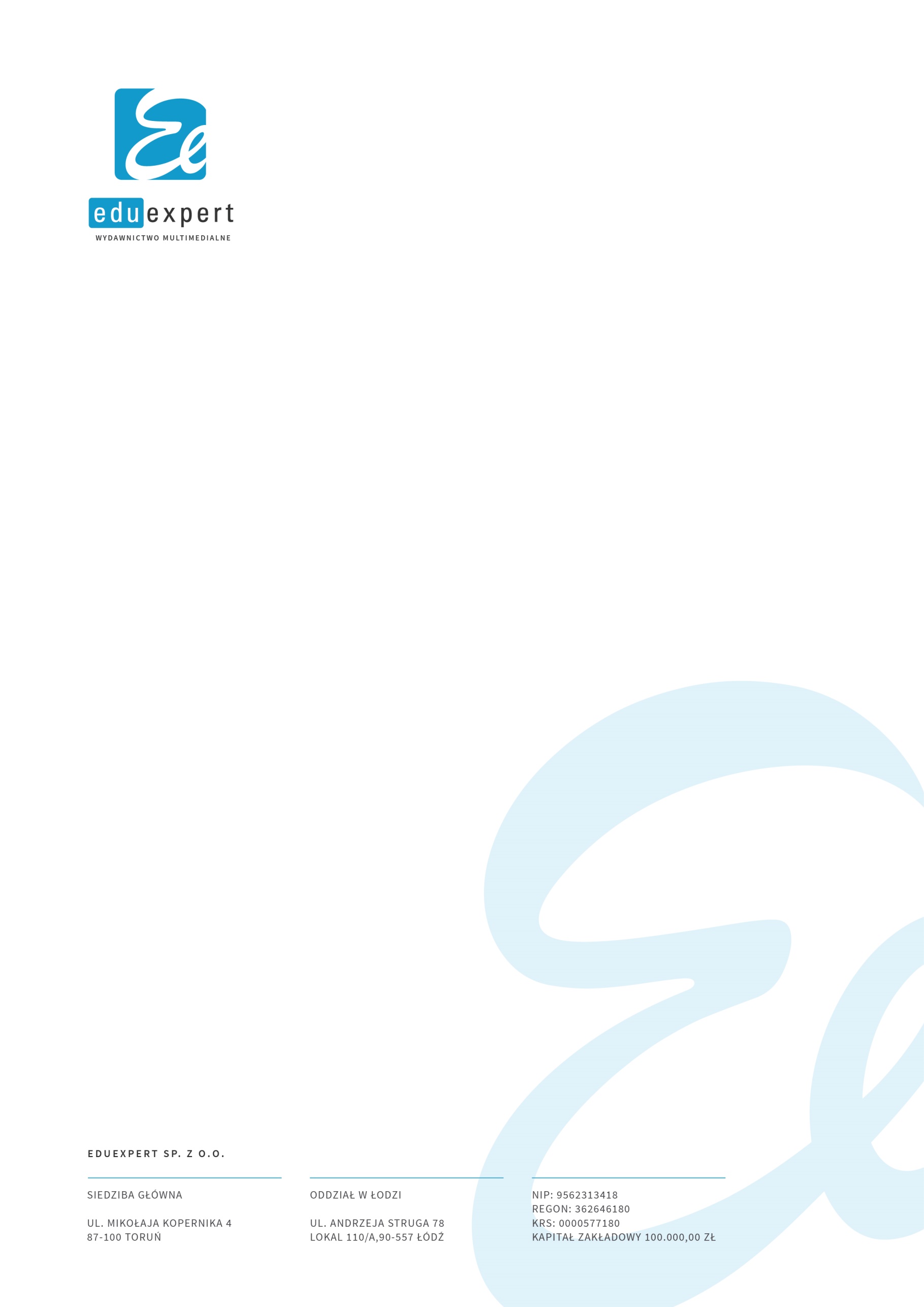 